Студия электронной музыки «КЛАСТЕР»Предмет «Музыкальная грамота» средняя группапедагог Ужегова Ирина ЮрьевнаТема занятия: «Построение интервалов от звука (до квинты) вверх и вниз»Лист необходимо распечатать, выполнить задания, отсканировать и отправить на мою электронную почту для проверки. Адрес: irkauzz@yandex.ruЕсли нет сканера, можно сфотографировать и отправить фото лично мне ВКонтакте.Таблица интервалов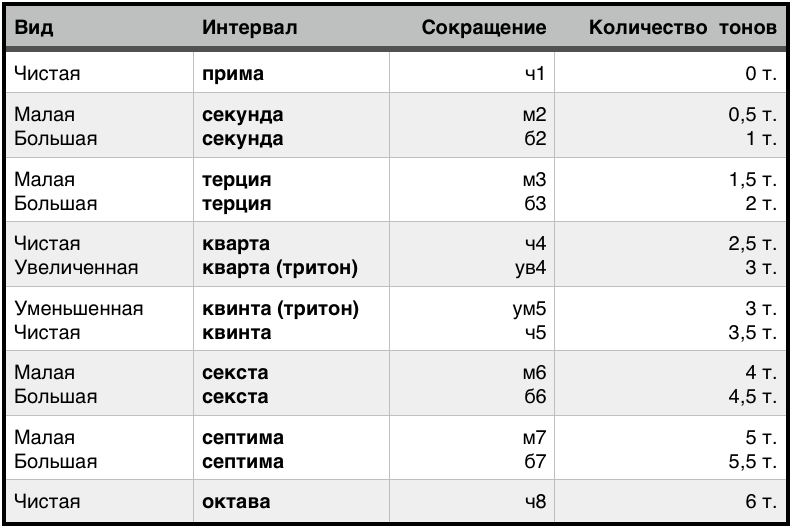 Задания: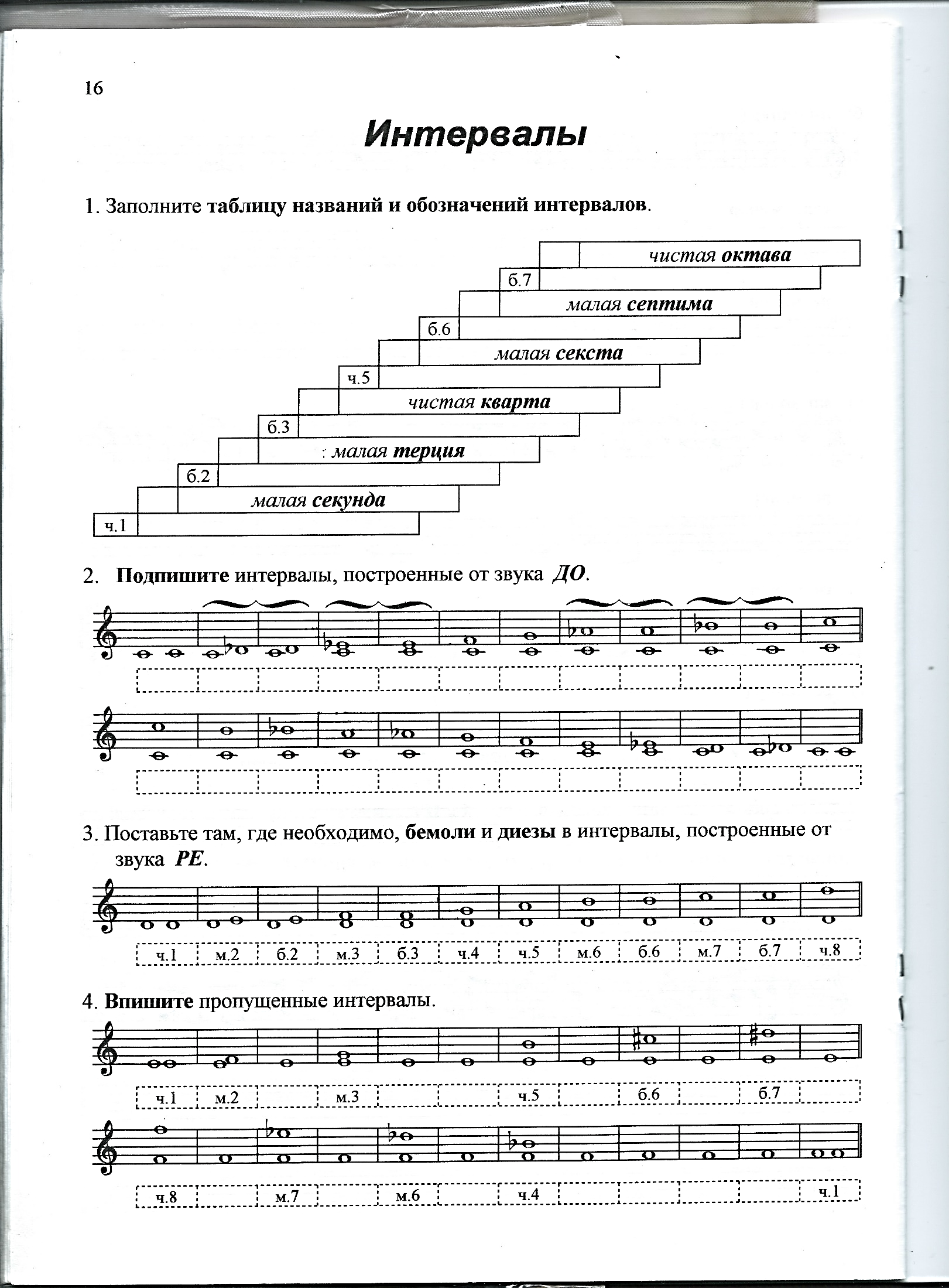 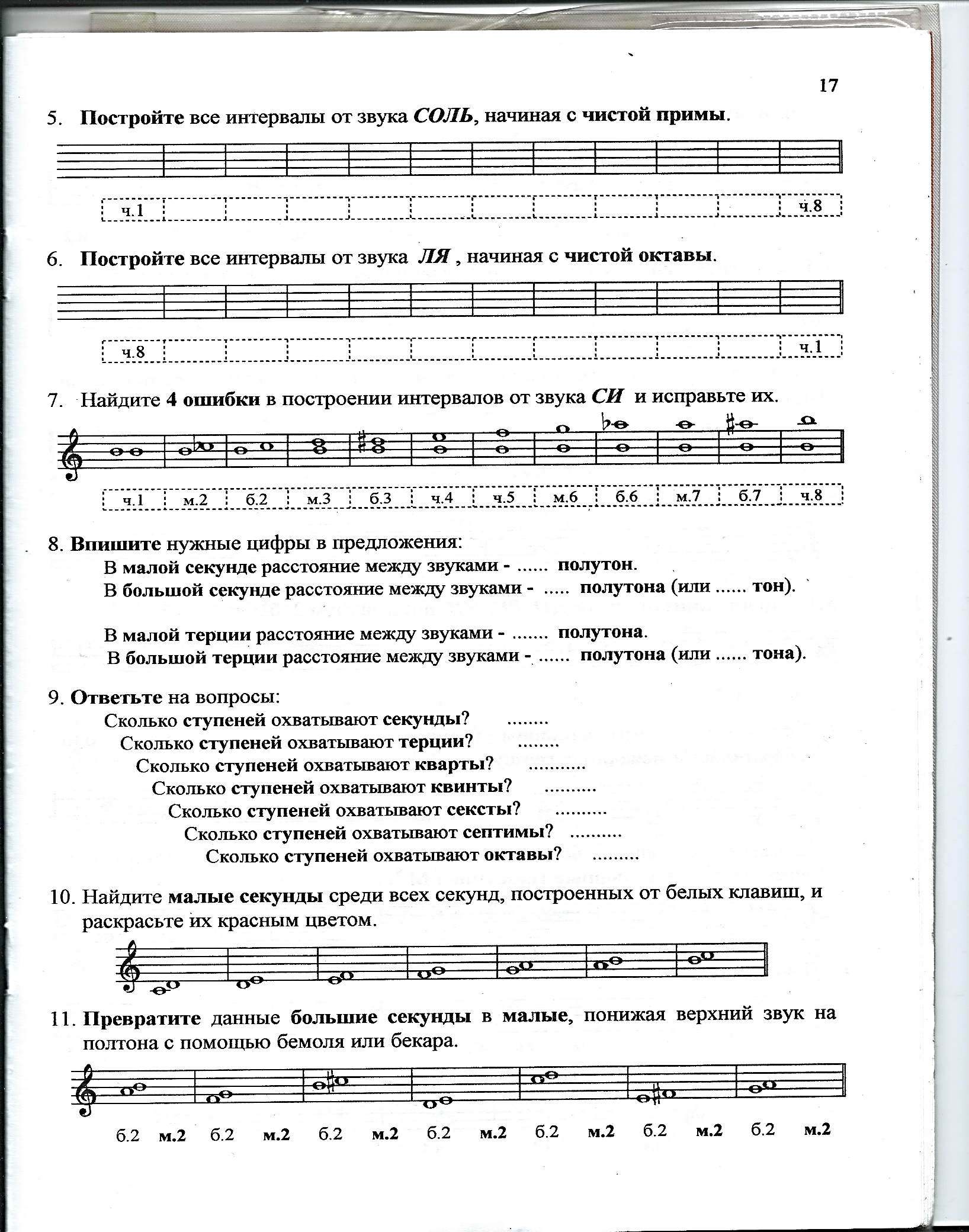 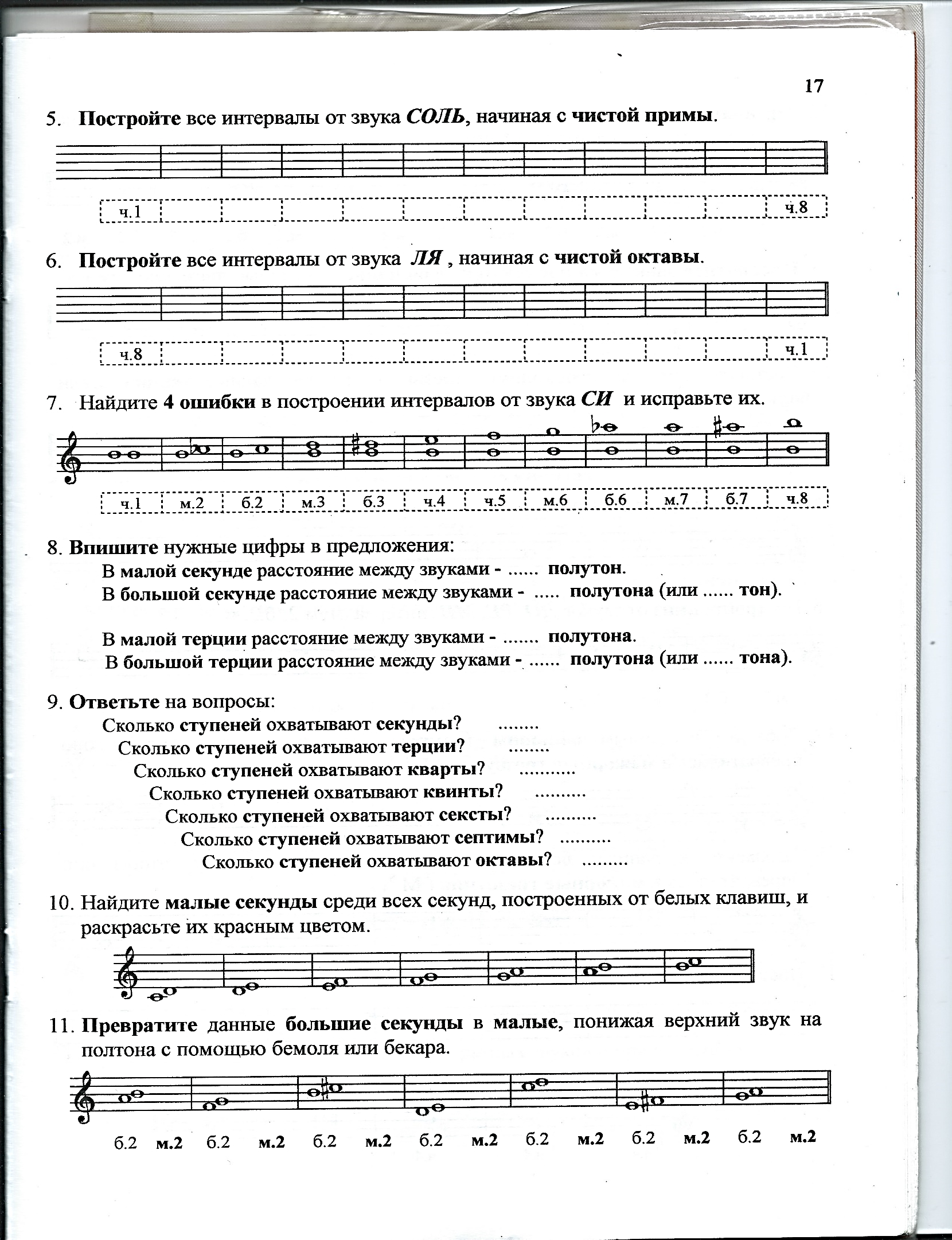 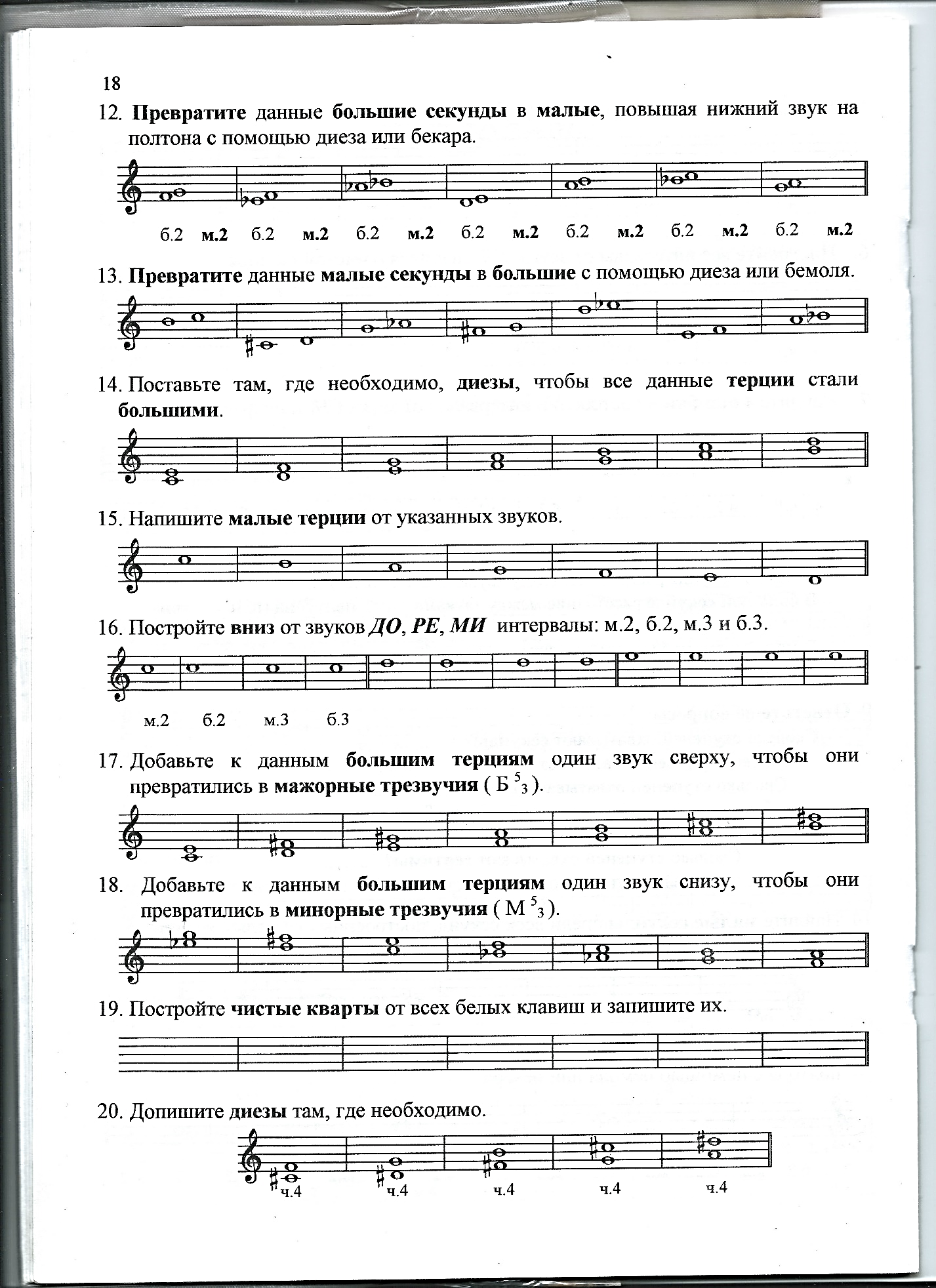 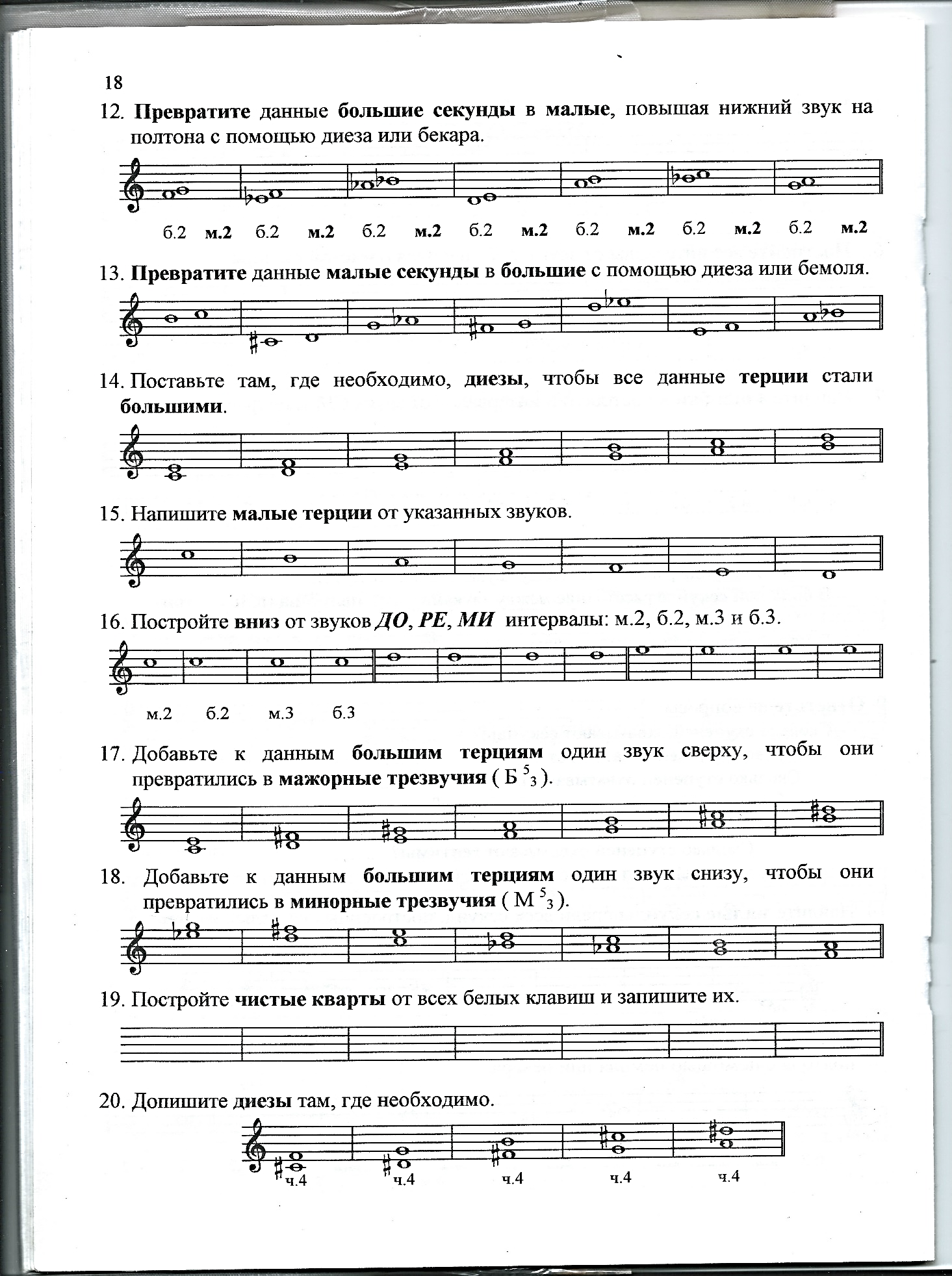 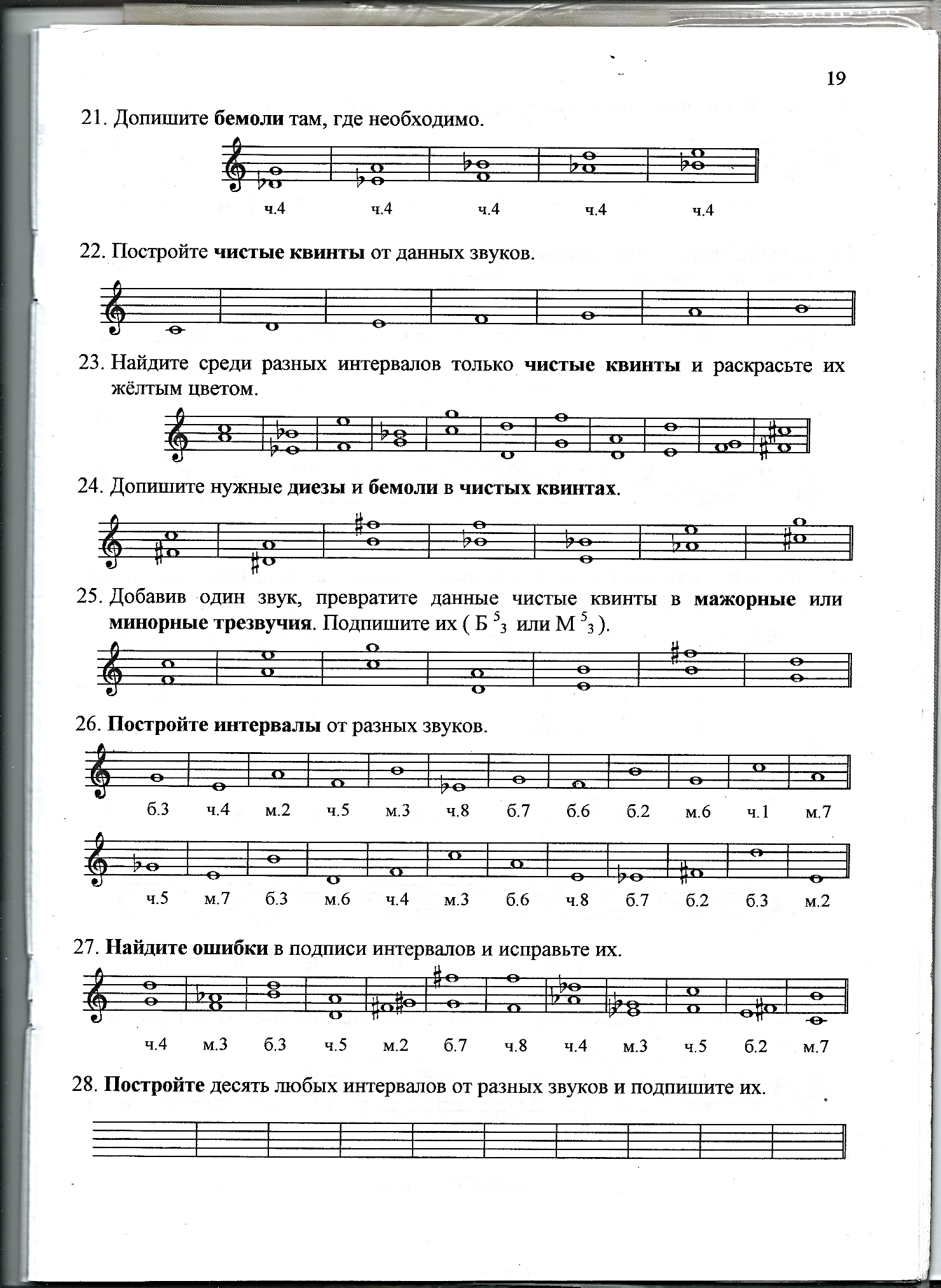 